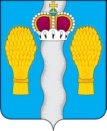 РАЙОННОЕ   СОБРАНИЕмуниципального района  «Перемышльский район»Калужской  областиРЕШЕНИЕс.Перемышль «28» мая 2020 г.                                                             № 261О внесении изменений в Решение Районного Собрания муниципального района «Перемышльский район»  от 22.06.2017 № 100 «Об установлении  размера платы за содержание жилого помещения для нанимателей жилых помещений, занимаемых по договорам социального найма или договорам найма жилых помещений государственного или муниципального жилищного фонда, и размера платы за содержание жилого помещения для собственников жилых помещений, которые не приняли решение о выборе способа управления многоквартирным домом  или для собственников жилых помещений, которые на их общем собрании приняли решение о выборе способа управления многоквартирным домом, но не приняли решение об установлении размера платы за содержание жилого помещения»	В соответствии со статьями  156, 158 Жилищного кодекса Российской Федерации, Федеральным законом 131-ФЗ «Об общих принципах организации местного самоуправления в Российской Федерации», на основании статьи 26 Устава муниципального района «Перемышльский район», Районное Собрание муниципального района «Перемышльский район»РЕШИЛО:	1. Внести изменения в Решение Районного Собрания муниципального района «Перемышльский район» от 22.06.2017 № 100 «Об установлении  размера платы за содержание жилого помещения для нанимателей жилых помещений, занимаемых по договорам социального найма или договорам найма жилых помещений государственного или муниципального жилищного фонда, и размера платы за содержание жилого помещения для собственников жилых помещений, которые не приняли решение о выборе способа управления многоквартирным домом или для собственников жилых помещений, которые на их общем собрании приняли решение о выборе способа управления многоквартирным домом, но не приняли решение об установлении размера платы за содержание жилого помещения», изложив приложение №1 в новой редакции согласно приложению к настоящему Решению. 2. Настоящее Решение вступает в силу после его официального опубликования, но не ранее 01.07.2020 г. Глава муниципального района                                                               В. Н. МазуровПриложение №1к Решению Районного собраниямуниципального района «Перемышльский район» от «28» мая 2020 г № 261Размер платы за содержание жилого помещения для нанимателей жилых помещений занимаемых по договорам социального найма или договорам найма жилых помещений государственного или муниципального жилищного фонда и размер платы за содержание жилого помещения для собственников жилых помещений, которые не приняли решение о выборе способа управления многоквартирным домом или для собственников жилых помещений, которые на их общем собрании приняли решение о выборе способа управления многоквартирным домом, но не приняли решение об установлении размера платы за содержание жилого помещения                                                                                                                   Жилые дома, не имеющие виды  благоустройстваЖилые дома  с холодным водоснабжениемЖилые дома  с АОГВ, не имеющие благоустройстваЖилые дома с  АОГВ, холодным  водоснабжением, водоотведениемЖилые дома с  АОГВ, холодным  водоснабжением, водоотведениемЖилые дома с  АОГВ, холодным  водоснабжением, водоотведениемЖилые дома с  АОГВ, холодным  водоснабжением, водоотведениемЖилые дома с  АОГВ, холодным  водоснабжением, водоотведениемЖилые дома с  АОГВ, холодным  водоснабжением, водоотведениемЖилые дома с  АОГВ, холодным  водоснабжением, водоотведениемЖилые дома с центральным отоплением, холодным  водоснабжением, водоотведениемЖилые дома с центральным отоплением, холодным и горячим водоснабжением, водоотведением№ п/пВид оплатыЕдиница
 изм.Размер платы в рублях:Размер платы в рублях:Размер платы в рублях:Размер платы в рублях:№ п/пВид оплатыЕдиница
 изм.с.Перемышль, ул.Л.Толстого,
 д.17с.Макарово,
 д.1с.Макарово,
 д.2с.Макарово,
 д.131
Размер платы за содержание  жилого помещения, в том числе:руб./кв.м. 
общей площади в месяц13,88714,75814,75913,8491.1.Содержание общего имущества дома, 
том числе:руб./кв.м. 
общей площади в месяц11,22712,09812,09911,1891.1.1.Содержание конструктивных элементов"1,1601,1601,1601,1601.1.2.Управление многоквартирным 
домом"5,2105,2105,2105,2101.1.3.Техническое обслуживание 
внутридомовых тепловых сетей"1.1.4.Техническое обслуживание 
внутридомовых  сетей горячего водоснабжения"1.1.5.Техническое обслуживание 
внутридомовых  сетей холодного водоснабжения"0,7700,7700,7700,7701.1.6.Техническое обслуживание 
внутридомовых канализационных сетей"1.1.7.Техническое обслуживание 
внутридомовых электрических сетей"0,8200,8200,8200,8201.1.8.Техническое обслуживание  фасадных и
внутридомовых газопроводов"0,1600,1600,1600,1601.1.9.Обслуживание коллективного 
(общедомового) прибора учета электрической энергии(после оборудования многоквартирного дома коллективным (общедомовым прибором учета)руб./кв.м. 
общей площади в месяц( за 1прибор учета в месяц)0,2000,2000,2000,2001.1.10.Проверка наличия тяги в вентиляционных
 каналах"0,3600,3600,3600,3601.1.11.Обеспечение устранения аварий"2,3202,3202,3202,3201.1.12.Санитарное содержание придомовой территории(дворник)"1.1.13.Плата за коммунальные ресурсы по утвержденным нормативам:
холодная вода-
горячая вода-
электрическая энергия-
 в целях содержания общего имущества  в многоквартирном домеруб./кв.м. 
общей площади в месяц0,2271,0981,0990,1891.1.14.Техническое обслуживание печей и очагов1.1.15.Содержание и обслуживание УОСВ1,2Текущий ремонт общего имущества 
многоквартирных домовруб./кв.м. 
общей площади в месяц2,662,662,662,66№ п/пВид оплатыЕдиница
 изм.Размер платы в рублях:Размер платы в рублях:Размер платы в рублях:Размер платы в рублях:Размер платы в рублях:Размер платы в рублях:Размер платы в рублях:Размер платы в рублях:Размер платы в рублях:Размер платы в рублях:Размер платы в рублях:Размер платы в рублях:№ п/пВид оплатыЕдиница
 изм.с.Перемышль,ул.Ленина,
 д.16с.Перемышль,ул.Ленина,
 д.22с.Перемышль,ул.Ленина,
 д.30с.Перемышль,ул.Коммунаров,
 д.30с.Перемышль,ул.Коммунаров,
 д.39с.Перемышль,ул.Коммунаров,
 д.41с.Перемышль,ул.Республиканская,
 д.50с.Перемышль,ул.Республиканская,
 д.56с.Перемышль,ул.Республиканская,
 д.58с.Перемышль,ул.Республиканская,
 д.60с.Перемышль,пер.Республиканский
 д.3с.Перемышль,ул. Советская ,
 д.2а1
Размер платы за содержание  жилого помещения, в том числе:руб./кв.м. 
общей площади в месяц12,44712,45412,37012,43812,44312,57712,39512,39512,32512,32512,41012,4381.1.Содержание общего имущества дома, 
том числе:руб./кв.м. 
общей площади в месяц10,49710,50410,42010,48810,49310,62710,44510,44510,37510,37510,46010,4881.1.1.Содержание конструктивных элементов"1,1601,1601,1601,1601,1601,1601,1601,1601,1601,1601,1601,1601.1.2.Управление многоквартирным 
домом"5,2105,2105,2105,2105,2105,2105,2105,2105,2105,2105,2105,2101.1.3.Техническое обслуживание 
внутридомовых тепловых сетей"1.1.4.Техническое обслуживание 
внутридомовых  сетей горячего водоснабжения"1.1.5.Техническое обслуживание 
внутридомовых  сетей холодного водоснабжения"1.1.6.Техническое обслуживание 
внутридомовых канализационных сетей"1.1.7.Техническое обслуживание 
внутридомовых электрических сетей"0,8200,8200,8200,8200,8200,8200,8200,8200,8200,8200,8200,8201.1.8.Техническое обслуживание  фасадных и
внутридомовых газопроводов"0,1600,1600,1600,1600,1600,1600,1600,1600,1600,1600,1600,1601.1.9.Обслуживание коллективного 
(общедомового) прибора учета электрической энергии(после оборудования многоквартирного дома коллективным (общедомовым прибором учета)руб./кв.м. 
общей площади в месяц( за 1прибор учета в месяц)0,2000,2000,2000,2000,2000,2000,2000,2000,2000,2000,2000,2001.1.10.Проверка наличия тяги в вентиляционных
 каналах"0,3600,3600,3600,3600,3600,3600,3600,3600,3600,3600,3600,3601.1.11.Обеспечение устранения аварий"2,3202,3202,3202,3202,3202,3202,3202,3202,3202,3202,3202,3201.1.12.Санитарное содержание придомовой территории(дворник)"1.1.13.Плата за коммунальные ресурсы по утвержденным нормативам:
холодная вода-
горячая вода-
электрическая энергия-
 в целях содержания общего имущества  в многоквартирном домеруб./кв.м. 
общей площади в месяц0,2670,2740,190,2580,2630,3970,2150,2150,1450,1450,230,2581.1.14.Техническое обслуживание печей и очагов1.1.15.Содержание и обслуживание УОСВ1,2Текущий ремонт общего имущества 
многоквартирных домовруб./кв.м. 
общей площади в месяц1,951,951,951,951,951,951,951,951,951,951,951,95№ п/пВид оплатыЕдиница
 изм.Размер платы в рублях:Размер платы в рублях:Размер платы в рублях:Размер платы в рублях:Размер платы в рублях:Размер платы в рублях:Размер платы в рублях:Размер платы в рублях:Размер платы в рублях:№ п/пВид оплатыЕдиница
 изм.с.Перемышль,ул.Гагарина 
 д.25с.Перемышль,ул.Лесная 
 д.3с.Перемышль,ул.Лесная 
 д.4с.Перемышль,ул.Лесная 
 д.5с.Перемышль,ул.Ленина 
 д.20с.Перемышль,пер.Республиканский, 
 д.1с.Перемышль,ул.Республиканская, 
 д.48с.Перемышль,ул.Коммунаров , 
 д.8с.Перемышль,ул.Коммунаров , 
 д.311При отсутствии дворника
Размер платы за содержание  жилого помещения, в том числе:руб./кв.м. 
общей площади в месяц16,21615,77515,75715,86715,98415,90715,07915,23715,2291.1.Содержание общего имущества дома, 
том числе:руб./кв.м. 
общей площади в месяц12,89612,45512,43712,54712,66412,58711,75911,91711,9091.1.1.Содержание конструктивных элементов"1,1601,1601,1601,1601,1601,1601,1601,1601,1601.1.2.Управление многоквартирным 
домом"5,2105,2105,2105,2105,2105,2105,2105,2105,2101.1.3.Техническое обслуживание 
внутридомовых тепловых сетей"1.1.4.Техническое обслуживание 
внутридомовых  сетей горячего водоснабжения"1.1.5.Техническое обслуживание 
внутридомовых  сетей холодного водоснабжения"0,7700,7700,7700,7700,7700,7700,7700,7700,7701.1.6.Техническое обслуживание 
внутридомовых канализационных сетей"0,5300,5300,5300,5300,5300,5300,5300,5300,5301.1.7.Техническое обслуживание 
внутридомовых электрических сетей"0,8200,8200,8200,8200,8200,8200,8200,8200,8201.1.8.Техническое обслуживание  фасадных и
внутридомовых газопроводов"0,1600,160,160,160,160,161.1.9.Обслуживание коллективного 
(общедомового) прибора учета электрической энергии(после оборудования многоквартирного дома коллективным (общедомовым прибором учета)руб./кв.м. 
общей площади в месяц( за 1прибор учета в месяц)0,4000,20,20,20,20,20,20,20,21.1.10.Проверка наличия тяги в вентиляционных
 каналах"0,3600,360,360,360,360,360,360,360,361.1.11.Обеспечение устранения аварий"2,3202,322,322,322,322,322,322,322,321.1.12.Санитарное содержание придомовой территории(дворник)"1.1.13.Плата за коммунальные ресурсы по утвержденным нормативам:
холодная вода-
горячая вода-
электрическая энергия-
 в целях содержания общего имущества  в многоквартирном домеруб./кв.м. 
общей площади в месяц1,1661,0851,0671,1771,1341,0570,2290,3870,3791.1.14.Техническое обслуживание печей и очагов1.1.15.Содержание и обслуживание УОСВ1.2Текущий ремонт общего имущества 
многоквартирных домовруб./кв.м. 
общей площади в месяц3,323,323,323,323,323,323,323,323,32№ п/пВид оплатыЕдиница
 изм.Размер платы в рублях:Размер платы в рублях:Размер платы в рублях:Размер платы в рублях:Размер платы в рублях:Размер платы в рублях:Размер платы в рублях:Размер платы в рублях:Размер платы в рублях:Размер платы в рублях:Размер платы в рублях:Размер платы в рублях:Размер платы в рублях:Размер платы в рублях:№ п/пВид оплатыЕдиница
 изм.с.Перемышль,ул.Гагарина 
 д.11с.Перемышль,ул.Гагарина 
 д.12с.Перемышль,ул.Гагарина 
 д.13с.Перемышль,ул.Гагарина 
 д.14с.Перемышль,ул.Гагарина 
 д.15с.Перемышль,ул.Гагарина 
 д.16с.Перемышль,ул.Гагарина 
 д.17с.Перемышль,ул.Гагарина 
 д.18с.Перемышль,ул.Гагарина 
 д.19с.Перемышль,ул.Гагарина 
 д.20с.Перемышль,ул.Гагарина 
 д.21с.Перемышль,ул.Гагарина 
 д.22с.Перемышль,ул.Гагарина 
 д.23с.Перемышль,ул.Гагарина 
 д.241
Размер платы за содержание  жилого помещения, в том числе:руб./кв.м. 
общей площади в месяц14,90315,77315,81515,83915,81116,13615,80115,82215,83315,79515,76815,81515,90315,8721.1.Содержание общего имущества дома, 
том числе:руб./кв.м. 
общей площади в месяц11,58312,45312,49512,51912,49112,81612,48112,50212,51312,47512,44812,49512,58312,5521.1.1.Содержание конструктивных элементов"1,1601,1601,1601,1601,1601,1601,1601,1601,1601,1601,1601,1601,1601,1601.1.2.Управление многоквартирным 
домом"5,2105,2105,2105,2105,2105,2105,2105,2105,2105,2105,2105,2105,2105,2101.1.3.Техническое обслуживание 
внутридомовых тепловых сетей"1.1.4.Техническое обслуживание 
внутридомовых  сетей горячего водоснабжения"1.1.5.Техническое обслуживание 
внутридомовых  сетей холодного водоснабжения"0,7700,7700,7700,7700,7700,7700,7700,7700,7700,7700,7700,7700,7700,7701.1.6.Техническое обслуживание 
внутридомовых канализационных сетей"0,5300,5300,5300,5300,5300,5300,5300,5300,5300,5300,5300,5300,5300,5301.1.7.Техническое обслуживание 
внутридомовых электрических сетей"0,8200,8200,8200,8200,8200,8200,8200,8200,8200,8200,8200,8200,8200,8201.1.8.Техническое обслуживание  фасадных и
внутридомовых газопроводов"1.1.9.Обслуживание коллективного 
(общедомового) прибора учета электрической энергии(после оборудования многоквартирного дома коллективным (общедомовым прибором учета)руб./кв.м. 
общей площади в месяц( за 1прибор учета в месяц)0,20,20,20,20,20,20,20,20,20,20,20,20,20,21.1.10.Проверка наличия тяги в вентиляционных
 каналах"0,360,360,360,360,360,360,360,360,360,360,360,360,360,361.1.11.Обеспечение устранения аварий"2,322,322,322,322,322,322,322,322,322,322,322,322,322,321.1.12.Санитарное содержание придомовой территории(дворник)"1.1.13.Плата за коммунальные ресурсы по утвержденным нормативам:
холодная вода-
горячая вода-
электрическая энергия-
 в целях содержания общего имущества  в многоквартирном домеруб./кв.м. 
общей площади в месяц0,2131,0831,1251,1491,1211,4461,1111,1321,1431,1051,0781,1251,2131,1821.1.14.Техническое обслуживание печей и очагов1.1.15.Содержание и обслуживание УОСВ1,2Текущий ремонт общего имущества 
многоквартирных домовруб./кв.м. 
общей площади в месяц3,323,323,323,323,323,323,323,323,323,323,323,323,323,32№ п/пВид оплатыЕдиница
 изм.Размер платы в рублях:Размер платы в рублях:Размер платы в рублях:Размер платы в рублях:Размер платы в рублях:Размер платы в рублях:Размер платы в рублях:Размер платы в рублях:Размер платы в рублях:Размер платы в рублях:Размер платы в рублях:Размер платы в рублях:Размер платы в рублях:№ п/пВид оплатыЕдиница
 изм.с. Ахлебинино, 
 д.10, ул.Леснаяс. Ахлебинино, 
 д.12, ул.Леснаяс.Перемышль,ул.Гагарина 
 д.1с.Перемышль,ул.Гагарина 
 д.1ас.Перемышль,ул.Гагарина 
 д.2с.Перемышль,ул.Гагарина 
 д.3с.Перемышль,ул.Гагарина 
 д.4с.Перемышль,ул.Гагарина 
 д.5с.Перемышль,ул.Гагарина 
 д.6с.Перемышль,ул.Гагарина 
 д.7с.Перемышль,ул.Гагарина 
 д.8с.Перемышль,ул.Гагарина 
 д.9с.Перемышль,ул.Гагарина 
 д.101
Размер платы за содержание  жилого помещения, в том числе:руб./кв.м
общей площади в месяц16,10115,87815,80415,79615,81315,88715,79615,75915,79114,91815,80114,89915,8201.1.Содержание общего имущества дома, 
том числе:руб./кв.м
общей площади в месяц12,78112,55812,48412,47612,49312,56712,47612,43912,47111,59812,48111,57912,5001.1.1.Содержание конструктивных элементов"1,1601,1601,1601,1601,1601,1601,1601,1601,1601,1601,1601,1601,1601.1.2.Управление многоквартирным 
домом"5,2105,2105,2105,2105,2105,2105,2105,2105,2105,2105,2105,2105,2101.1.3.Техническое обслуживание 
внутридомовых тепловых сетей"1.1.4.Техническое обслуживание 
внутридомовых  сетей горячего водоснабжения"1.1.5.Техническое обслуживание 
внутридомовых  сетей холодного водоснабжения"0,7700,7700,7700,7700,7700,7700,7700,7700,7700,7700,7700,7700,7701.1.6.Техническое обслуживание 
внутридомовых канализационных сетей"0,5300,5300,5300,5300,5300,5300,5300,5300,5300,5300,5300,5300,5301.1.7.Техническое обслуживание 
внутридомовых электрических сетей"0,8200,8200,8200,8200,8200,8200,8200,8200,8200,8200,8200,8200,8201.1.8.Техническое обслуживание  фасадных и
внутридомовых газопроводов"0,160,161.1.9.Обслуживание коллективного 
(общедомового) прибора учета электрической энергии(после оборудования многоквартирного дома коллективным (общедомовым прибором учета)руб./кв.м
общей площади в месяц( за 1прибор учета в месяц)0,20,20,20,20,20,20,20,20,20,20,20,20,21.1.10.Проверка наличия тяги в вентиляционных
 каналах"0,360,360,360,360,360,360,360,360,360,360,360,360,361.1.11.Обеспечение устранения аварий"2,322,322,322,322,322,322,322,322,322,322,322,322,321.1.12.Санитарное содержание придомовой территории(дворник)"1.1.13.Плата за коммунальные ресурсы по утвержденным нормативам:
холодная вода-
горячая вода-
электрическая энергия-
 в целях содержания общего имущества  в многоквартирном домеруб./кв.м 
общей площади в месяц1,2511,0281,1141,1061,1231,1971,1061,0691,1010,2281,1110,2091,131.1.14.Техническое обслуживание печей и очагов1.1.15.Содержание и обслуживание УОСВ1,2Текущий ремонт общего имущества 
многоквартирных домовруб./кв.м 
общей площади в месяц3,323,323,323,323,323,323,323,323,323,323,323,323,32№ п/пВид оплатыЕдиница
 изм.Размер платы в рублях:Размер платы в рублях:Размер платы в рублях:Размер платы в рублях:Размер платы в рублях:Размер платы в рублях:Размер платы в рублях:Размер платы в рублях:Размер платы в рублях:Размер платы в рублях:Размер платы в рублях:Размер платы в рублях:Размер платы в рублях:№ п/пВид оплатыЕдиница
 изм.д.Большие Козлы, 
 д.27д.Большие Козлы, 
 д.25д.Большие Козлы, 
 д.23д.Большие Козлы, 
 д.21д.Большие Козлы, 
 д.19д.Большие Козлы, 
 д.17д.Большие Козлы, 
 д.11д.Большие Козлы, 
 д.13д.Большие Козлы, 
 д.15д.Большие Козлы, 
 д.7д.Большие Козлы, 
 д.9с. Ахлебинино, 
 д.1, ул.Молодежнаяс. Ахлебинино, 
 д.3, ул.Молодежная1
Размер платы за содержание  жилого помещения, в том числе:руб./кв.м 
общей площади в месяц16,97316,77216,77716,79016,79116,74817,51617,45017,59217,62217,61415,96315,9441.1.Содержание общего имущества дома, 
том числе:руб./кв.м 
общей площади в месяц13,65313,45213,45713,47013,47113,42814,19614,13014,27214,30214,29412,64312,6241.1.1.Содержание конструктивных элементов"1,1601,1601,1601,1601,1601,1601,1601,1601,1601,1601,1601,1601,1601.1.2.Управление многоквартирным 
домом"5,2105,2105,2105,2105,2105,2105,2105,2105,2105,2105,2105,2105,2101.1.3.Техническое обслуживание 
внутридомовых тепловых сетей"1.1.4.Техническое обслуживание 
внутридомовых  сетей горячего водоснабжения"1.1.5.Техническое обслуживание 
внутридомовых  сетей холодного водоснабжения"0,7700,7700,7700,7700,7700,7700,7700,7700,7700,7700,7700,7700,7701.1.6.Техническое обслуживание 
внутридомовых канализационных сетей"0,5300,5300,5300,5300,5300,5300,5300,5300,5300,5300,5300,5300,5301.1.7.Техническое обслуживание 
внутридомовых электрических сетей"0,8200,8200,8200,8200,8200,8200,8200,8200,8200,8200,8200,8200,8201.1.8.Техническое обслуживание  фасадных и
внутридомовых газопроводов"0,160,160,160,160,160,160,160,160,160,160,160,160,161.1.9.Обслуживание коллективного 
(общедомового) прибора учета электрической энергии(после оборудования многоквартирного дома коллективным (общедомовым прибором учета)руб./кв.м
общей площади в месяц( за 1прибор учета в месяц)0,20,20,20,20,20,20,20,20,20,20,20,20,21.1.10.Проверка наличия тяги в вентиляционных
 каналах"0,360,360,360,360,360,360,360,360,360,360,360,360,361.1.11.Обеспечение устранения аварий"2,322,322,322,322,322,322,322,322,322,322,322,322,321.1.12.Санитарное содержание придомовой территории(дворник)"1,691,691,691,691,691,691,691,691,691,691,691.1.13.Плата за коммунальные ресурсы по утвержденным нормативам:
холодная вода-
горячая вода-
электрическая энергия-
 в целях содержания общего имущества  в многоквартирном домеруб./кв.м
общей площади в месяц0,4330,2320,2370,250,2510,2080,9760,9101,0521,0821,0741,1131,0941.1.14.Техническое обслуживание печей и очагов1.1.15.Содержание и обслуживание УОСВ1,2Текущий ремонт общего имущества 
многоквартирных домовруб./кв.м
общей площади в месяц3,323,323,323,323,323,323,323,323,323,323,323,323,32№ п/пВид оплатыЕдиница
 изм.Размер платы в рублях:Размер платы в рублях:Размер платы в рублях:Размер платы в рублях:Размер платы в рублях:Размер платы в рублях:Размер платы в рублях:Размер платы в рублях:Размер платы в рублях:Размер платы в рублях:Размер платы в рублях:Размер платы в рублях:№ п/пВид оплатыЕдиница
 изм.д. Хотисино, 
 д.75(квартиры с газом)д. Хотисино, 
 д.75(квартиры без газа)д. Хотисино, 
 д.78(квартиры с газом)д. Хотисино, 
 д.78(квартиры без газа)д. Хотисино, 
 д.85д.Сильково, д.118с. Борищево, д.93д. Григоровское,д.56д. Григоровское,д.57с. Ахлебинино,ул.Центральная,д.25с. Ахлебинино,ул.Центральная,д.23с. Ахлебинино,ул.Садовая, д.31
Размер платы за содержание  жилого помещения, в том числе:руб./кв.м. 
общей площади в месяц15,30315,49314,39414,58415,14923,90030,22815,86515,84315,94615,95115,9571.1.Содержание общего имущества дома, 
том числе:руб./кв.м. 
общей площади в месяц12,64312,83311,73411,92411,82920,58026,90812,54512,52312,62612,63112,6371.1.1.Содержание конструктивных элементов"1,1601,1601,1601,1601,1601,1601,1601,1601,1601,1601,1601,1601.1.2.Управление многоквартирным 
домом"5,2105,2105,2105,2105,2105,2105,2105,2105,2105,2105,2105,2101.1.3.Техническое обслуживание 
внутридомовых тепловых сетей"1.1.4.Техническое обслуживание 
внутридомовых  сетей горячего водоснабжения"1.1.5.Техническое обслуживание 
внутридомовых  сетей холодного водоснабжения"0,7700,7700,7700,7700,7700,7700,7700,7700,7700,7700,7700,7701.1.6.Техническое обслуживание 
внутридомовых канализационных сетей"0,5300,5300,5300,5300,5300,5300,5300,5300,5300,5300,5300,5301.1.7.Техническое обслуживание 
внутридомовых электрических сетей"0,8200,8200,8200,8200,8200,8200,8200,8200,8200,8200,8200,8201.1.8.Техническое обслуживание  фасадных и
внутридомовых газопроводов"0,160,160,160,160,160,160,160,161.1.9.Обслуживание коллективного 
(общедомового) прибора учета электрической энергии(после оборудования многоквартирного дома коллективным (общедомовым прибором учета)руб./кв.м. 
общей площади в месяц( за 1прибор учета в месяц)0,20,20,20,20,20,400,40,200,200,200,200,201.1.10.Проверка наличия тяги в вентиляционных
 каналах"0,360,360,360,360,360,360,360,360,360,360,360,361.1.11.Обеспечение устранения аварий"2,322,322,322,322,322,322,322,322,322,322,322,321.1.12.Санитарное содержание придомовой территории(дворник)"1.1.13.Плата за коммунальные ресурсы по утвержденным нормативам:
холодная вода-
горячая вода-
электрическая энергия-
 в целях содержания общего имущества  в многоквартирном домеруб./кв.м. 
общей площади в месяц1,1131,1130,2040,2040,2990,5800,5181,1751,1531,0961,1011,1071.1.14.Техническое обслуживание печей и очагов0,350,351.1.15.Содержание и обслуживание УОСВ8,2714,661,2Текущий ремонт общего имущества 
многоквартирных домовруб./кв.м. 
общей площади в месяц2,662,662,662,663,323,323,323,323,323,323,323,32№ п/пВид оплатыЕдиница
 изм.Размер платы в рублях:Размер платы в рублях:Размер платы в рублях:Размер платы в рублях:Размер платы в рублях:Размер платы в рублях:Размер платы в рублях:Размер платы в рублях:Размер платы в рублях:Размер платы в рублях:Размер платы в рублях:Размер платы в рублях:№ п/пВид оплатыЕдиница
 изм.с.Корекозево, 
ул.Черёмушки, д.2с.Корекозево, 
ул.Черёмушки, д.3с.Корекозево, 
ул.Черёмушки, д.4с.Корекозево, 
ул.Черёмушки, д.5с.Корекозево, 
ул.Черёмушки, д.6с.Корекозево, 
ул.Черёмушки, д.7с.Корекозево, 
ул.Черёмушки, д.8с.Корекозево, 
ул. Черёмушки,  д.9с.Корекозево, 
ул. Черёмушки, д.10с.Корекозево, 
ул. Черёмушки, д.11с.Корекозево, 
ул. Черёмушки, д.12с.Корекозево, 
ул. Черёмушки, д.131
Размер платы за содержание  жилого помещения, в том числе:руб./кв.м. 
общей площади в месяц16,59616,59417,81917,90517,88417,89117,91217,92717,41714,96015,97714,9321.1.Содержание общего имущества дома, 
том числе:руб./кв.м. 
общей площади в месяц13,27613,27414,49914,58514,56414,57114,59214,60714,09711,64012,65711,6121.1.1.Содержание конструктивных элементов"1,1601,1601,1601,1601,1601,1601,1601,1601,1601,1601,1601,1601.1.2.Управление многоквартирным 
домом"5,2105,2105,2105,2105,2105,2105,2105,2105,2105,2105,2105,2101.1.3.Техническое обслуживание 
внутридомовых тепловых сетей"1.1.4.Техническое обслуживание 
внутридомовых  сетей горячего водоснабжения"1.1.5.Техническое обслуживание 
внутридомовых  сетей холодного водоснабжения"0,7700,7700,7700,7700,7700,7700,7700,7700,7700,7700,7700,7701.1.6.Техническое обслуживание 
внутридомовых канализационных сетей"0,5300,5300,5300,5300,5300,5300,5300,5300,5300,5300,5300,5301.1.7.Техническое обслуживание 
внутридомовых электрических сетей"0,8200,8200,8200,8200,8200,8200,8200,8200,8200,8200,8200,8201.1.8.Техническое обслуживание  фасадных и
внутридомовых газопроводов"1.1.9.Обслуживание коллективного 
(общедомового) прибора учета электрической энергии(после оборудования многоквартирного дома коллективным (общедомовым прибором учета)руб./кв.м. 
общей площади в месяц( за 1прибор учета в месяц)0,20,20,20,20,20,20,20,20,20,20,20,21.1.10.Проверка наличия тяги в вентиляционных
 каналах"0,360,360,360,360,360,360,360,360,360,360,360,361.1.11.Обеспечение устранения аварий"2,322,322,322,322,322,322,322,322,322,322,322,321.1.12.Санитарное содержание придомовой территории(дворник)"1,691,691,691,691,691,691,691,691,691.1.13.Плата за коммунальные ресурсы по утвержденным нормативам:
холодная вода-
горячая вода-
электрическая энергия-
 в целях содержания общего имущества  в многоквартирном домеруб./кв.м. 
общей площади в месяц0,2160,2141,4391,5251,5041,5111,5321,5471,0370,271,2870,2421,2Текущий ремонт общего имущества 
многоквартирных домовруб./кв.м. 
общей площади в месяц3,323,323,323,323,323,323,323,323,323,323,323,32№ п/пВид оплатыЕдиница
 изм.Размер платы в рублях:Размер платы в рублях:Размер платы в рублях:Размер платы в рублях:Размер платы в рублях:Размер платы в рублях:Размер платы в рублях:Размер платы в рублях:Размер платы в рублях:№ п/пВид оплатыЕдиница
 изм.с.Калужская опытная
 с/х станция, 
ул.Центральная, д.12с.Калужская опытная
 с/х станция, 
ул.Школьная, д.10с.Калужская опытная
 с/х станция, 
ул.Школьная, д.11с.Калужская опытная
 с/х станция, 
ул.Лесная, д.35с.Калужская опытная
 с/х станция, 
ул.Лесная, д.36с.Калужская опытная
 с/х станция, 
ул.Садовая, д.17с.Калужская опытная
 с/х станция, 
ул.Садовая, д.33ад.Покровское
д.84д.Покровское
д.851
Размер платы за содержание  жилого помещения, в том числе:руб./кв.м. 
общей площади в месяц16,76818,00316,76816,76716,76716,76515,23015,94315,9131.1.Содержание общего имущества дома, 
том числе:руб./кв.м. 
общей площади в месяц13,44814,68313,44813,44713,44713,44511,91012,62312,5931.1.1.Содержание конструктивных элементов"1,1601,1601,1601,1601,1601,1601,1601,1601,1601.1.2.Управление многоквартирным 
домом"5,2105,2105,2105,2105,2105,2105,2105,2105,2101.1.3.Техническое обслуживание 
внутридомовых тепловых сетей"1.1.4.Техническое обслуживание 
внутридомовых  сетей горячего водоснабжения"1.1.5.Техническое обслуживание 
внутридомовых  сетей холодного водоснабжения"0,7700,7700,7700,7700,7700,7700,7700,7700,7701.1.6.Техническое обслуживание 
внутридомовых канализационных сетей"0,5300,5300,5300,5300,5300,5300,5300,5300,5301.1.7.Техническое обслуживание 
внутридомовых электрических сетей"0,8200,8200,8200,8200,8200,8200,8200,8200,8201.1.8.Техническое обслуживание  фасадных и
внутридомовых газопроводов"0,160,160,160,160,160,160,160,160,161.1.9.Обслуживание коллективного 
(общедомового) прибора учета электрической энергии(после оборудования многоквартирного дома коллективным (общедомовым прибором учета)руб./кв.м. 
общей площади в месяц( за 1прибор учета в месяц)0,20,20,20,20,20,20,40,20,21.1.10.Проверка наличия тяги в вентиляционных
 каналах"0,360,360,360,360,360,360,360,360,361.1.11.Обеспечение устранения аварий"2,322,322,322,322,322,322,322,322,321.1.12.Санитарное содержание придомовой территории(дворник)"1,691,691,691,691,691,691.1.13.Плата за коммунальные ресурсы по утвержденным нормативам:
холодная вода-
горячая вода-
электрическая энергия-
 в целях содержания общего имущества  в многоквартирном домеруб./кв.м. 
общей площади в месяц0,2281,4630,2280,2270,2270,2250,181,0931,0631,2Текущий ремонт общего имущества 
многоквартирных домовруб./кв.м. 
общей площади в месяц№ п/пВид оплатыЕдиница
 изм.Размер платы в рублях:Размер платы в рублях:Размер платы в рублях:Размер платы в рублях:№ п/пВид оплатыЕдиница
 изм.с.Калужская опытная
 с/х станция, 
ул.Школьная, д.5с.Калужская опытная
 с/х станция, 
ул.Школьная, д.6с.Калужская опытная
 с/х станция, 
ул.Центральная, д.7с.Калужская опытная
 с/х станция, 
ул.Центральная, д.81При наличии дворников
Размер платы за содержание  жилого помещения, в том числе:руб./кв.м. 
общей площади в месяц20,05518,33719,81419,8141.1.Содержание общего имущества дома, 
том числе:руб./кв.м. 
общей площади в месяц16,73515,01716,49416,4941.1.1.Содержание конструктивных элементов"1,1601,1601,1601,1601.1.2.Управление многоквартирным 
домом"5,2105,2105,2105,2101.1.3.Техническое обслуживание 
внутридомовых тепловых сетей"1,5501,5501,5501,5501.1.4.Техническое обслуживание 
внутридомовых  сетей горячего водоснабжения"1.1.5.Техническое обслуживание 
внутридомовых  сетей холодного водоснабжения"0,7700,7700,7700,7701.1.6.Техническое обслуживание 
внутридомовых канализационных сетей"0,5300,5300,5300,5301.1.7.Техническое обслуживание 
внутридомовых электрических сетей"0,8200,8200,8200,8201.1.8.Техническое обслуживание  фасадных и
внутридомовых газопроводов"0,160,1600,160,161.1.9.Обслуживание коллективного 
(общедомового) прибора учета электрической энергии(после оборудования многоквартирного дома коллективным (общедомовым прибором учета)руб./кв.м. 
общей площади в месяц( за 1прибор учета в месяц)0,40,2000,20,41.1.10.Проверка наличия тяги в вентиляционных
 каналах"0,360,3600,360,361.1.11.Обеспечение устранения аварий"2,322,3202,322,321.1.12.Санитарное содержание придомовой территории(дворник)"1,691,691,691,691.1.13.Плата за коммунальные ресурсы по утвержденным нормативам:
холодная вода-
горячая вода-
электрическая энергия-
 в целях содержания общего имущества  в многоквартирном домеруб./кв.м. 
общей площади в месяц0,7250,2470,7180,7341.1.14.Обслуживание коллективного 
(общедомового) прибора учета тепловой энергии(после оборудования многоквартирного дома коллективным (общедомовым прибором учета), 16000 руб/год / общ. Пл.ж/п  м2/12 мес=руб./кв.м. 
общей площади в месяц( за 1прибор учета в месяц)1,041,0060,791,2Текущий ремонт общего имущества 
многоквартирных домовруб./кв.м. 
общей площади в месяц3,323,3203,323,32№ п/пВид оплатыЕдиница
 изм.Размер платы в рублях:Размер платы в рублях:Размер платы в рублях:Размер платы в рублях:№ п/пВид оплатыЕдиница
 изм.с.Калужская опытная
 с/х станция, 
ул.Центральная, д.9с.Калужская опытная
 с/х станция, 
ул.Центральная, д.14с.Калужская опытная
 с/х станция, 
ул.Лесная, д.38с.Калужская опытная
 с/х станция, 
ул.Лесная, д.391При наличии дворников
Размер платы за содержание  жилого помещения, в том числе:руб./кв.м. 
общей площади в месяц20,66920,64320,55220,5481.1.Содержание общего имущества дома, 
том числе:руб./кв.м. 
общей площади в месяц17,34917,32317,23217,2281.1.1.Содержание конструктивных элементов"1,1601,1601,1601,1601.1.2.Управление многоквартирным 
домом"5,2105,2105,2105,2101.1.3.Техническое обслуживание 
внутридомовых тепловых сетей"1,5501,5501,5501,5501.1.4.Техническое обслуживание 
внутридомовых  сетей горячего водоснабжения"0,280,280,2800,281.1.5.Техническое обслуживание 
внутридомовых  сетей холодного водоснабжения"0,7700,7700,7700,7701.1.6.Техническое обслуживание 
внутридомовых канализационных сетей"0,5300,5300,5300,5301.1.7.Техническое обслуживание 
внутридомовых электрических сетей"0,8200,8200,8200,8201.1.8.Техническое обслуживание  фасадных и
внутридомовых газопроводов"0,160,160,160,161.1.9.Обслуживание коллективного 
(общедомового) прибора учета электрической энергии(после оборудования многоквартирного дома коллективным (общедомовым прибором учета)руб./кв.м. 
общей площади в месяц( за 1прибор учета в месяц)0,40,40,40,41.1.10.Проверка наличия тяги в вентиляционных
 каналах"0,360,360,360,361.1.11.Обеспечение устранения аварий"2,322,322,322,321.1.12.Санитарное содержание придомовой территории(дворник)"1,691,691,691,691.1.13.Плата за коммунальные ресурсы по утвержденным нормативам:
холодная вода-
горячая вода-
электрическая энергия-
 в целях содержания общего имущества  в многоквартирном домеруб./кв.м. 
общей площади в месяц1,3091,2931,2021,1981.1.14.Обслуживание коллективного 
(общедомового) прибора учета тепловой энергии(после оборудования многоквартирного дома коллективным (общедомовым прибором учета), 16000 руб/год / общ. Пл.ж/п  м2/12 мес=руб./кв.м. 
общей площади в месяц( за 1прибор учета в месяц)0,790,780,780,781,2Текущий ремонт общего имущества 
многоквартирных домовруб./кв.м. 
общей площади в месяц3,323,323,323,32